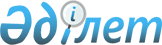 О внесении изменений в постановление акимата области от 19 апреля 2007 года N 105 "Об организации призыва граждан Республики Казахстан на срочную воинскую службу на территории области в апреле-июне и октябре-декабре 2007 года"
					
			Утративший силу
			
			
		
					Постановление акимата Северо-Казахстанской области от 2 октября 2007 года N 225. Зарегистрировано Департаментом юстиции Северо-Казахстанской области 2 ноября 2007 года N 1656. Утратило силу в связи с истечением срока действия (письмо аппарата акима Северо-Казахстанской области от 17 октября 2011 года N 01.04-08/2964)

      Сноска. Утратило силу в связи с истечением срока действия (письмо аппарата акима Северо-Казахстанской области от 17.10.2011 N 01.04-08/2964)      В соответствии с пунктом 2 статьи 27 Закона Республики Казахстан от 23 января 2001 года N 148 "О местном государственном управлении в Республике Казахстан", статьей 28 Закона Республики Казахстан от 24 марта 1998 года  N 213 "О нормативных правовых актах" акимат области ПОСТАНОВЛЯЕТ : 

      1. Внести в постановление акимата области от 19 апреля 2007 года N 105 "Об организации призыва граждан Республики Казахстан на срочную воинскую службу на территории области в апреле-июне и октябре-декабре 2007 года"»(регистрационный N№1644, 20 апреля 2007 года газета "Солтүстік Қазақстан", 20 апреля 2007 года газета "Северный Казахстан") следующие изменения: 

      ввести в состав областной призывной комиссии (далее - комиссия), созданной указанным постановлением: 

      Токсанбаева Искака Батаевича - заместителя начальника департамента внутренних дел Северо-Казахстанской области; 

      вывести из состава комиссии Султанова Талгата Дюсеновича в связи с переходом на другую работу. 

      2. Контроль за исполнением настоящего постановления возложить на заместителя акима области Балахонцева В.Н. 

      3. Настоящее постановление вводится в действие со дня его первого официального опубликования.        Аким области 
					© 2012. РГП на ПХВ «Институт законодательства и правовой информации Республики Казахстан» Министерства юстиции Республики Казахстан
				